INDICAÇÃO Nº 630/2017Indica ao Poder Executivo Municipal a realização de estudos visando à instalação de ondulação transversal (lombada) na Rua XV de Novembro, nas proximidades do nº 1147, no centro. Excelentíssimo Senhor Prefeito Municipal, Nos termos do Art. 108 do Regimento Interno desta Casa de Leis, dirijo-me a Vossa Excelência para sugerir que, por intermédio do Setor competente, sejam realizados estudos visando a construção de ondulação transversal (lombada), em conformidade com o disposto na Resolução nº 39/1998 do Conselho Nacional de Trânsito – CONTRAN, ou a instalação de outros dispositivos redutores de velocidade na Rua XV de Novembro nas proximidades do nº 1147, no centro, neste município. Justificativa:Conforme relatos dos moradores e comerciantes locais, a referida via pública possui histórico de acidentes. Mesmo sendo o limite de velocidade para a mencionada via estipulado em 40 km/h, alguns motoristas imprudentes trafegam nesta em velocidades muito superiores colocando em risco a integridade física dos pedestres.Plenário “Dr. Tancredo Neves”, em 20 de janeiro de 2017.Edivaldo Meira-vereador-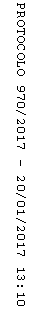 